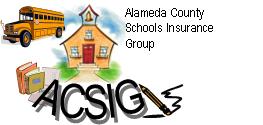 Alameda County Schools Insurance Group (ACSIG)5776 Stoneridge Mall Rd., Suite 130 Pleasanton, CA 94588AGENDAFull BoardDate:           Thursday, May 26, 2016Time:          12:00PMLocation:   Alameda County Office of Education                     313 W. Winton Ave. 	        Hayward, CA 94544The meeting was called to order by Dr. Candi Clark at 12:10 PMRoll call    Board MembersDr. Candi Clark          	 President       	Castro Valley USDSusan Kinder	             Secretary		Livermore Valley Joint USDGary Jones   		 Board Member       	Alameda COEAllan Garde		 Board Member	Albany USDDora Siu		 Board Member	Emery USDDina Stewart          	 Board Member     	Mountain House USDAkur Varadarajan	 Board Member     	New Haven USD Bryan Richards           	 Board Member	Newark USDSong Chin-Bendib      	 Board Member     	Piedmont USDMichaela Ochoa	 Alternate		Pleasanton USDAnnette Heldman	 Board Member	San Lorenzo USDHeather Morelli	 Alternate         	Tri-Valley ROP Kimberly Dennis      	Executive Director	ACSIGCelina Flotte          	Executive Assistant 	ACSIG         Ron Martin		Guest			Keenan & Associates         Tara Cooper-Salaiz	Guest			Keenan & Associates         Patrice Grant		Guest			Keenan & Associates         Dave Kundert		Guest			Keenan & Associates         Michael Clark		Guest			Keenan & Associates	         Laurena Grabert 	Guest			SETECHAcceptance of the AgendaIt was moved by Susan Kinder and seconded by Gary Jones to accept the agenda as presented.Ayes: Clark, Kinder, Jones, Garde, Siu, Stewart, Varadarajan, Richards, Chin-Bendib, Ochoa, Heldman, MorelliNays: NoneAbstain: NonePublic Comment on Open Session Agenda ItemsThere was no public present to comment.Consent CalendarReview Items listed on the consent agenda for any adjustments and adoptions. SETECH Contract					     Safety Inspection Contract							Executive Committee Minutes from November 5, 2015   Executive Committee Minutes from March 3, 2016   Full Board Minutes from November 5, 2015    	     2nd Quarter Financials					     2nd Quarter Investment Report	It was moved by Akur Varadarajan and seconded by Song Chin-Bendib to approve the consent calendar as presented.Ayes: Clark, Kinder, Jones, Garde, Siu, Stewart, Varadarajan, Richards, Chin-Bendib, Ochoa, Heldman, MorelliNays: NoneAbstain: NoneGeneral Third Quarter Financials 							Laurena Grabert from SETECH presented the 2015/2016 Third Quarter Financial statements. It was moved by Annette Heldman and seconded by Akur Varadarajan to approve the Third Quarter Financials as presented.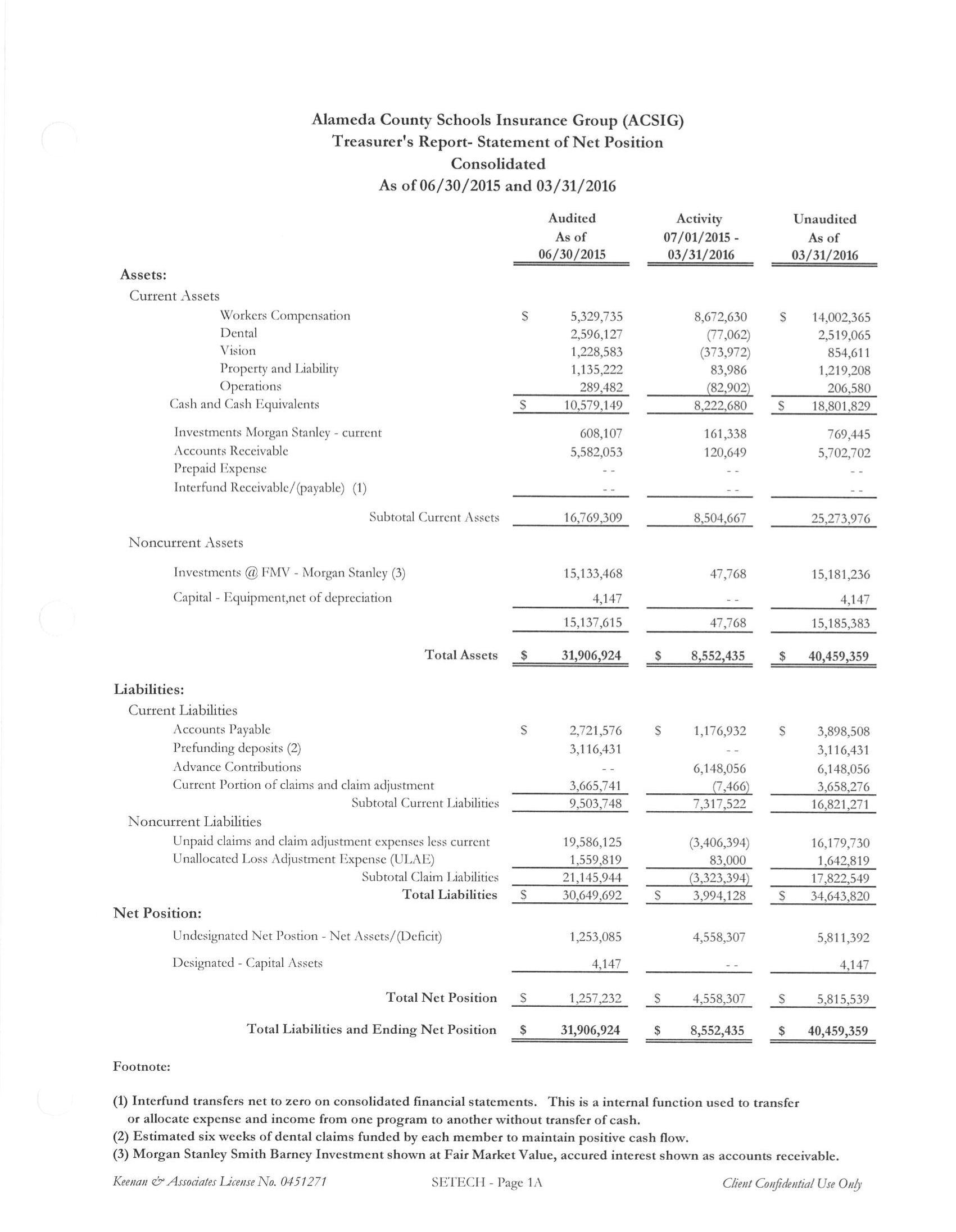 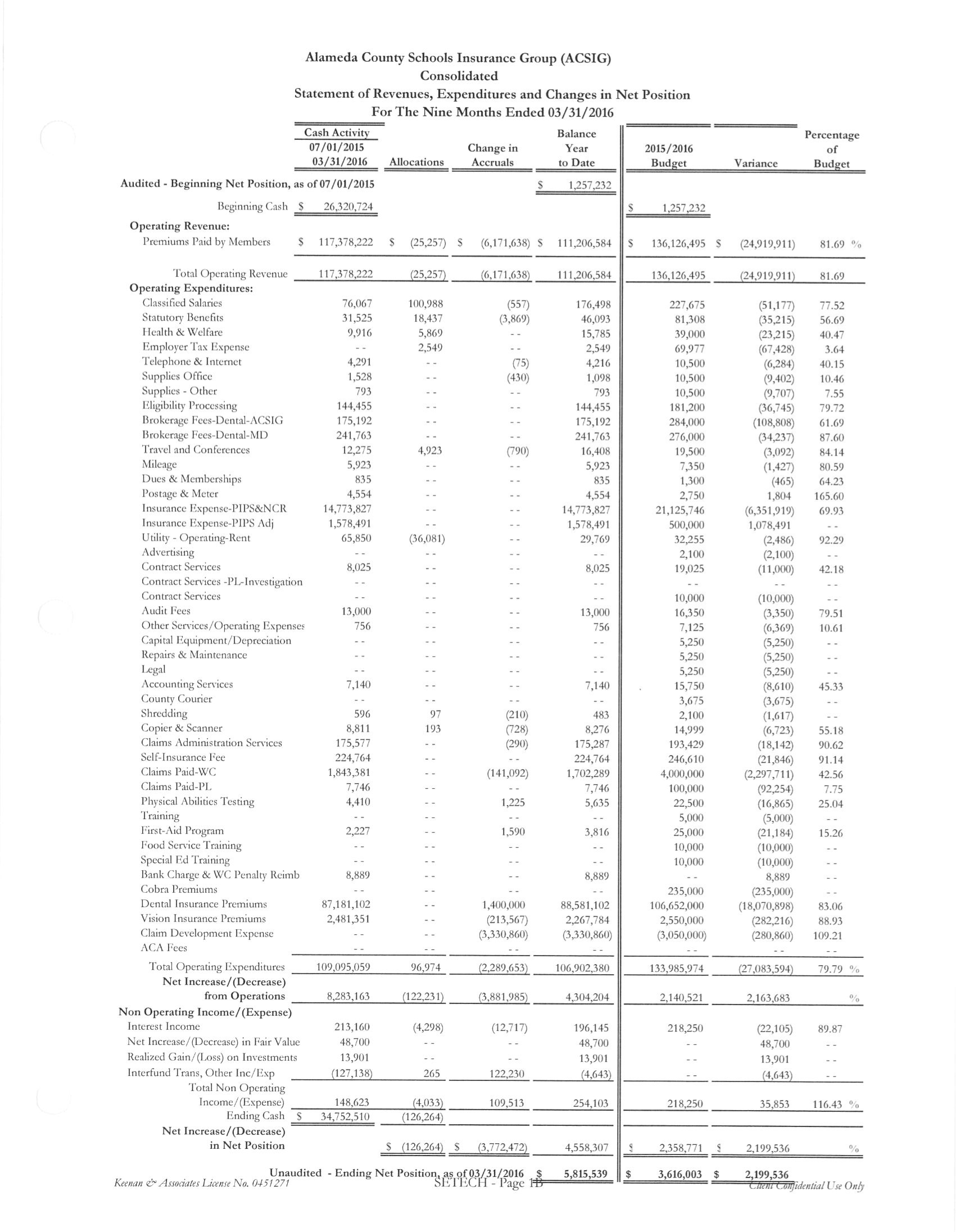 Ayes: Clark, Kinder, Jones, Garde, Siu, Stewart, Varadarajan, Richards, Chin-Bendib, Ochoa, Heldman, MorelliNays: NoneAbstain: NoneThird Quarter Investment Report					The Executive Director reviewed the 2015/16 Third Quarter Investment Report with the Board. 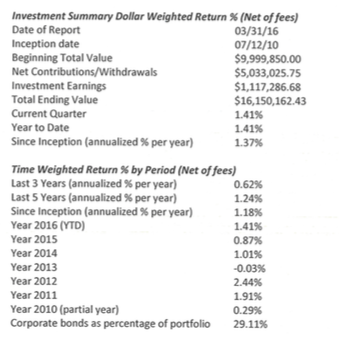 It was moved by Akur Varadarajan and seconded by Annette Heldman to approve the Third Quarter Investment Report as presented.Ayes: Clark, Kinder, Jones, Garde, Siu, Stewart, Varadarajan, Richards, Chin-Bendib, Ochoa, Heldman, MorelliNays: NoneAbstain: None2016/2017 Budget								The Executive Director presented the 2016/2017 Budget to the Board. The budget was developed using year-to-date 2015/16 data and estimates for 2016/17 rates and costs. Salaries have been distributed to each program based upon a time-study. The assumptions are listed on the on the final pages of the budget. 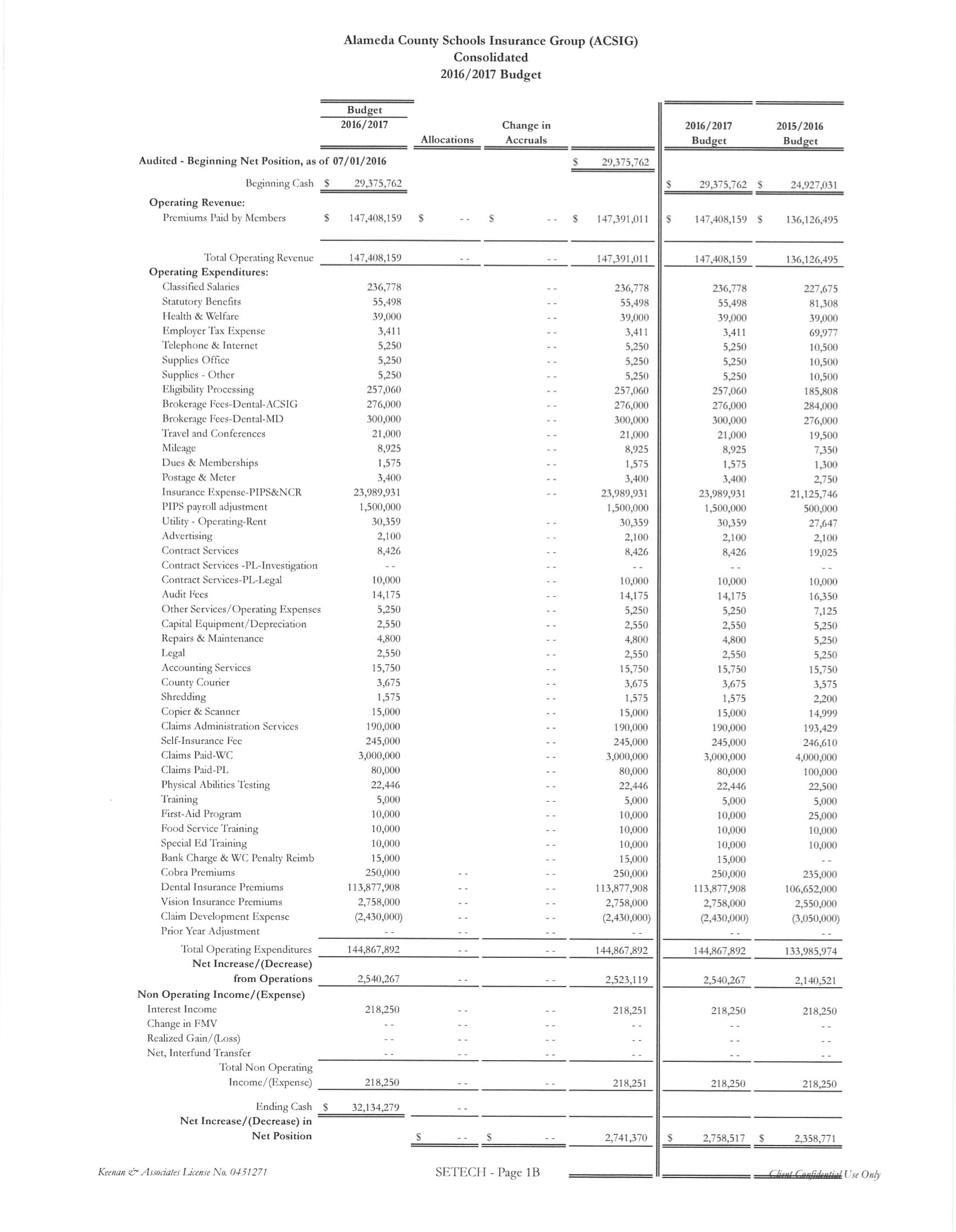 It was moved by Bryan Richards and seconded by Susan Kinder to approve the  Budget as presented.Ayes: Clark, Kinder, Jones, Garde, Siu, Stewart, Varadarajan, Richards, Chin-Bendib, Ochoa, Heldman, MorelliNays: NoneAbstain: NoneDentalDental Rates 2016/2017							The Executive Director presented the 2016/2017 Dental rate recommendations to the Board.  The program has been performing exceptionally well and efficiently.  The past two years have seen flat rates and rebates in this program. The program operated at a very slight decrease in 2015/16. ACSIG has recognized a downward trend by keeping rates flat from year to year. This approach is continuing in 2016/17, however, no rebate is recommended.It was moved by Dina Stewart and seconded by Gary Jones to approve the Dental Rates as presented.Ayes: Clark, Kinder, Jones, Garde, Siu, Stewart, Varadarajan, Richards, Chin-Bendib, Ochoa, Heldman, MorelliNays: NoneAbstain: NoneVisionVision Rates 2016/2017							The Executive Director presented the 2016/17 Vision rate recommendations to the Board. The underwriting model shows a slight decrease in claim development within the past several years. In 2014/15 ACSIG reduced rates by 5.2%. The experience within 2015/16 continues to be positive with a flat renewal in 15/16. The fund is trending well and we are recommending a rate pass for 2016/17. It was moved by Bryan Richards and seconded by Akur Varadarajan to approve the Vision Rates as presented.Ayes: Clark, Kinder, Jones, Garde, Siu, Stewart, Varadarajan, Richards, Chin-Bendib, Ochoa, Heldman, MorelliNays: NoneAbstain: NoneProperty & Liability Property & Liability Rates 2016/2017					The Executive Director presented the 2016/17 Property and Liability rates to the Board.  ACSIG has 5 members in the Property & Liability pool, which attaches to NCR at the $25,000 SIR. ACSIG’s current ex-mod is 1.29 within NCR.  NCR rates have increased significantly.  The rates for ACSIG are currently showing a 19.5% increase.  Additionally, ACSIG needs to fund a $100,000 loss fund  to pay our SIR for 2 claims in Property and 2 claims in Liability along with the $12,446 safety inspection.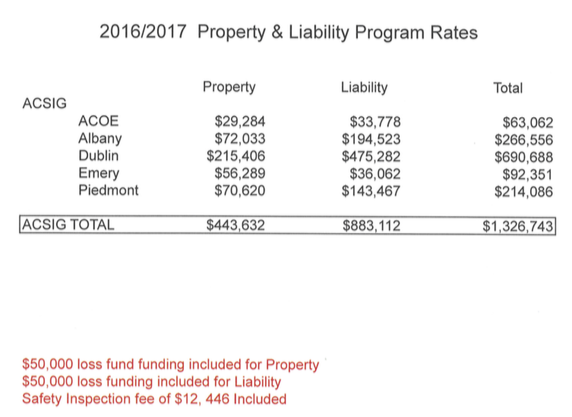 It was moved by Annette Heldman and seconded by Song Chin-Bendib to approve the P & L Rates as presented.Ayes: Clark, Kinder, Jones, Garde, Siu, Stewart, Varadarajan, Richards, Chin-Bendib, Ochoa, Heldman, MorelliNays: NoneAbstain: NoneAuxiliary/ Foundation Organizations - DUSD					The Executive Director presented the application for Amador Elementary and Kolb Elementary to the Board, and therefore need to endorse their parent clubs onto DUSD’s policy. The ‘site council’ should be removed from the application, as they are automatically covered under the district. It was moved by Gary Jones and seconded by Allan Garde to approve the Auxiliary Club Endorsement with one change of removing the site council.Ayes: Clark, Kinder, Jones, Garde, Siu, Stewart, Varadarajan, Richards, Chin-Bendib, Ochoa, Heldman, MorelliNays: NoneAbstain: NoneWorkers CompensationResult of Wells Fargo Audit						The Executive Director presented the results of the Wells Fargo Independent Audit. Keenan & Associate continues to improve on their great work with our claims. They received an outstanding 4 out of 5 on this audit. It was moved by Susan Kinder and seconded by Bryan Richards to approve the Wells Fargo Audit as presented.Ayes: Clark, Kinder, Jones, Garde, Siu, Stewart, Varadarajan, Richards, Chin-Bendib, Ochoa, Heldman, MorelliNays: NoneAbstain: NoneActuarial Study – Ultimate Loss						The Executive Director presented the February 2016 Actuarial study of the ultimate loss of the self-insured portion of the ACSIG Workers Compensation program.  Bay Actuarial estimates that ACSIG’s liability for unpaid losses was $21 million on December 31, 2014 and they project that it will be $20.1 million on June 30, 2015.  The discounted estimate (1.5% interest) is $18.5 million on December 31, 2014 and $17.7 million on June 30, 2015. It was moved by Bryan Richards and seconded by Song Chin-Bendib to approve the Actuarial Study Ultimate Loss as presented.Ayes: Clark, Kinder, Jones, Garde, Siu, Stewart, Varadarajan, Richards, Chin-Bendib, Ochoa, Heldman, MorelliNays: NoneAbstain: NoneActuarial Study – Ex-Mods							The Executive Director presented the February 2016 Actuarial Study that determined the 2016/2017 program year experience modification factor. Experience Modification factor takes a look at ACSIG as a whole and how each member performs within the ACSIG program. As a whole, all numbers should equal 1 due to some members performing above average and some performing below.  ACSIG as an entity approved the assumption that member will have an ex-mod below .75 and no member will have an ex-mod 1.25 to help protect one another.  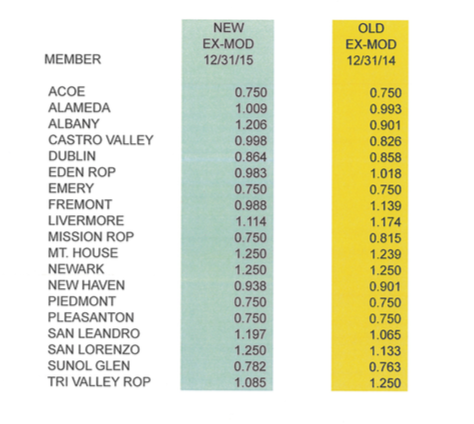 It was moved by Gary Jones and seconded by Akur Varadarajan to approve the Actuarial Study Ex-mods as presented.Ayes: Clark, Kinder, Jones, Garde, Siu, Stewart, Varadarajan, Richards, Chin-Bendib, Ochoa, Heldman, MorelliNays: NoneAbstain: NoneWorkers Compensation Rates 2016/2017				The Executive Director presented 2016/2017 Workers Compensation rates. The base rate has increased from $2.90 to $3.11.  6.95% of that increase is due specifically to payroll growth.  7.24% is due to a slight increase in PIPS rate and administrative costs now being added to the Workers Compensation program.  Based upon the actuarial study, .35 cents is added per $100 of payroll towards reducing the deficit.  To assist districts with budget planning, the 2016/20117 rates were based upon 2014/2015 audited payroll.  But PIPS is paid based upon 2016/2017 actual payroll. 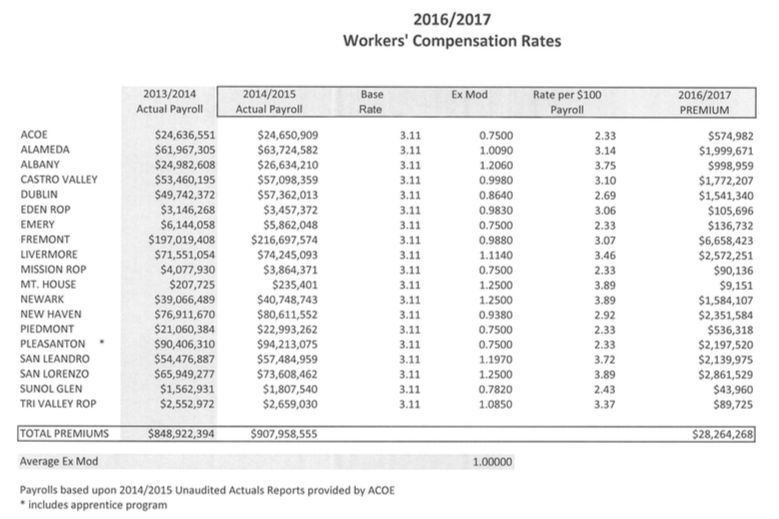 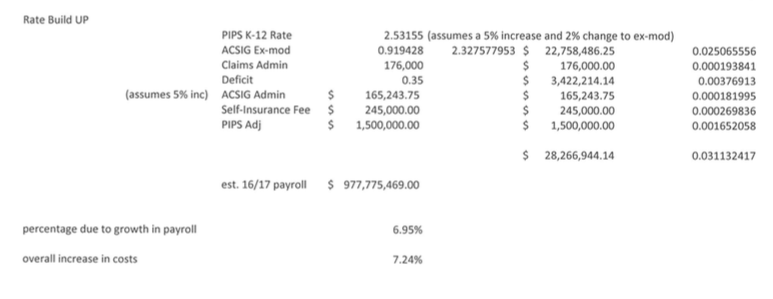 It was moved by Akur Varadarajan and seconded by Bryan Richards to approve the Workers Compensation Rates as presented.Ayes: Clark, Kinder, Jones, Garde, Siu, Stewart, Varadarajan, Richards, Chin-Bendib, Ochoa, Heldman, MorelliNays: NoneAbstain: NoneInformational Report for Fiscal Year End				Laurena Grabert from SETECH presented the 2015/2016 Informational Report for the Fiscal Year Ended June 30, 2015. The following numbers reflect each member’s portion of the unfunded liability.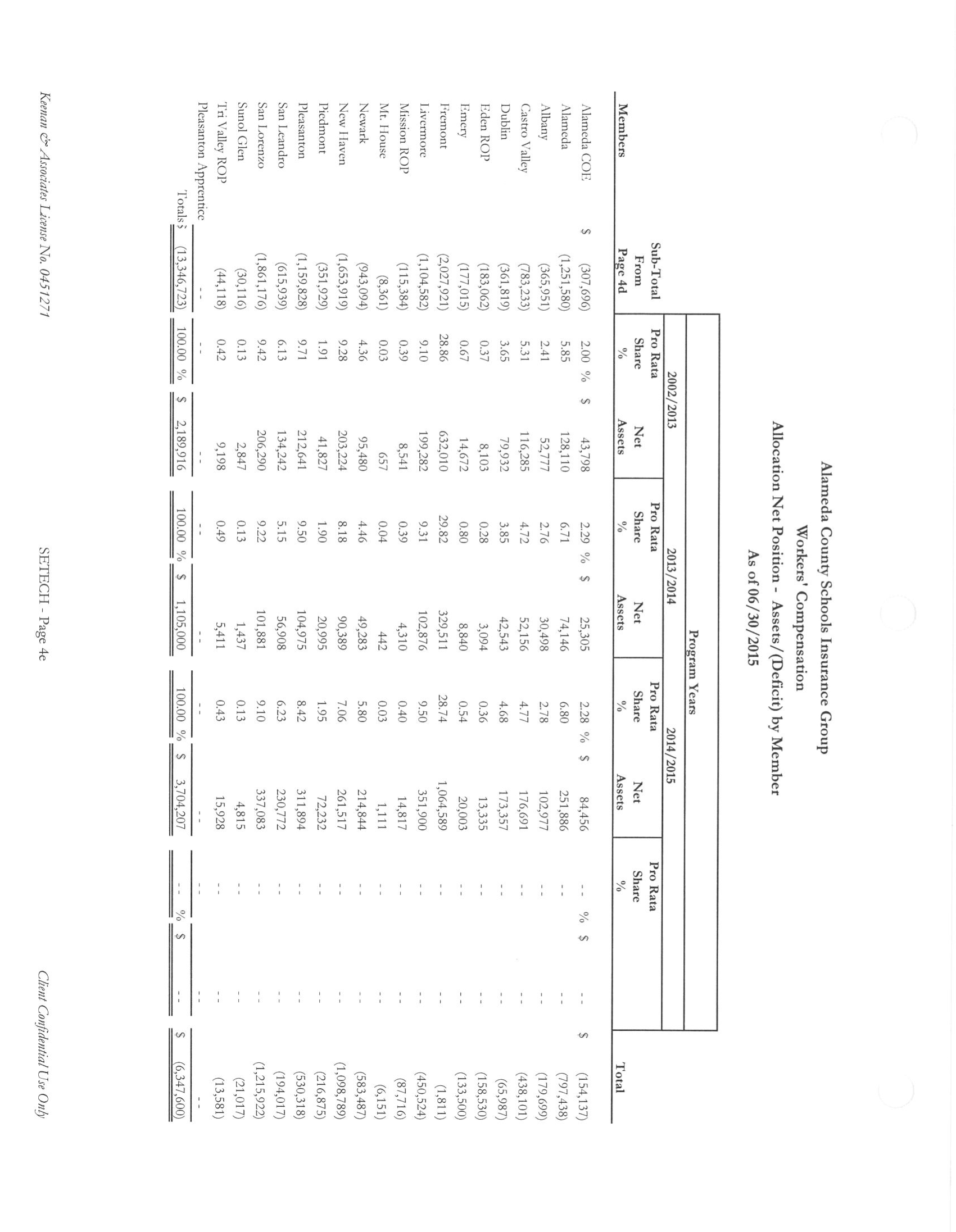 Deficit Review								Based upon the 2011 audit report, the Workers’ Compensations program had an operating deficit of $19.6 million.  SETECH estimates an improvement of over $9 million, bringing the total new estimate down to $3.3 million as of June 30, 2016.  It is projected that deficit will be eliminated by December 2016, and an equity position by June 30, 2017.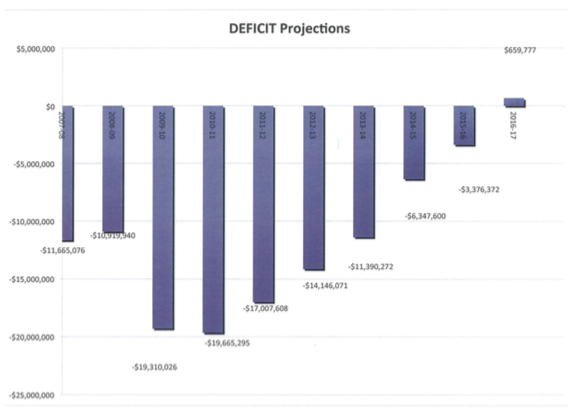 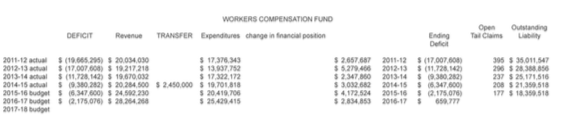 3 Year Point in Time Comparison					This report shows the frequency and severity of claims per district.  This is a tool the service team uses help districts.  This information is also used during file reviews with the teams at the district level. 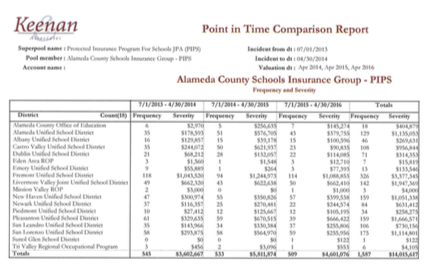 Administrative Election of Executive Committee						We currently have 4 seats up due to the rotation to serve through June 2018. Susan Kinder, Annette Heldman and Allan Garde have agreed to sit for another 2 years. The Board was asked to nominate and vote on the election of one more member to join the Executive Committee. It was moved by Akur Varadarajan and seconded by Gary Jones that current Executive Committee members Susan Kinder, Anette Heldman and Allan Garde serve another two-year term, and to elect Bryan Richards to join the Executive Committee.Ayes: Clark, Kinder, Jones, Garde, Siu, Stewart, Varadarajan, Richards, Chin-Bendib, Ochoa, Heldman, MorelliNays: NoneAbstain: NoneACSIG Salaries & Benefits							The Executive Director presented a cost of living increase proposal for the ACSIG staff of 3.5%.  The average from 16 settled agencies was 3.715%.  The overall cost for this increase would total $9,055. This item was agendized as information only,  therefore there is a conference call set up for Tuesday, May 31, 2016 to approve this salary increase by the Board. Meeting Calendar									The Full Board received the draft 2016/2017 calendar with the following meeting dates.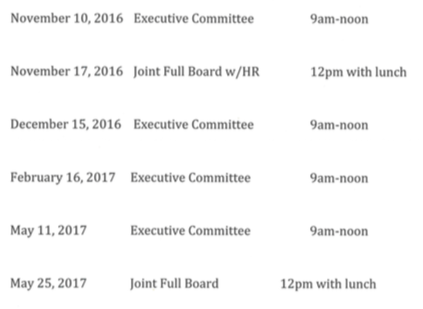 Future PlanningThe meeting was adjourned at 1:09 PM by Dr. Candi Clark.